Муниципальное бюджетное дошкольное образовательное учреждениеДетский сад «Колобок»Физкультурно - спортивный  праздник для детей средней группына тему: «Бравые солдаты»Разработалавоспитатель по физическому развитиюВагина Лариса Викторовна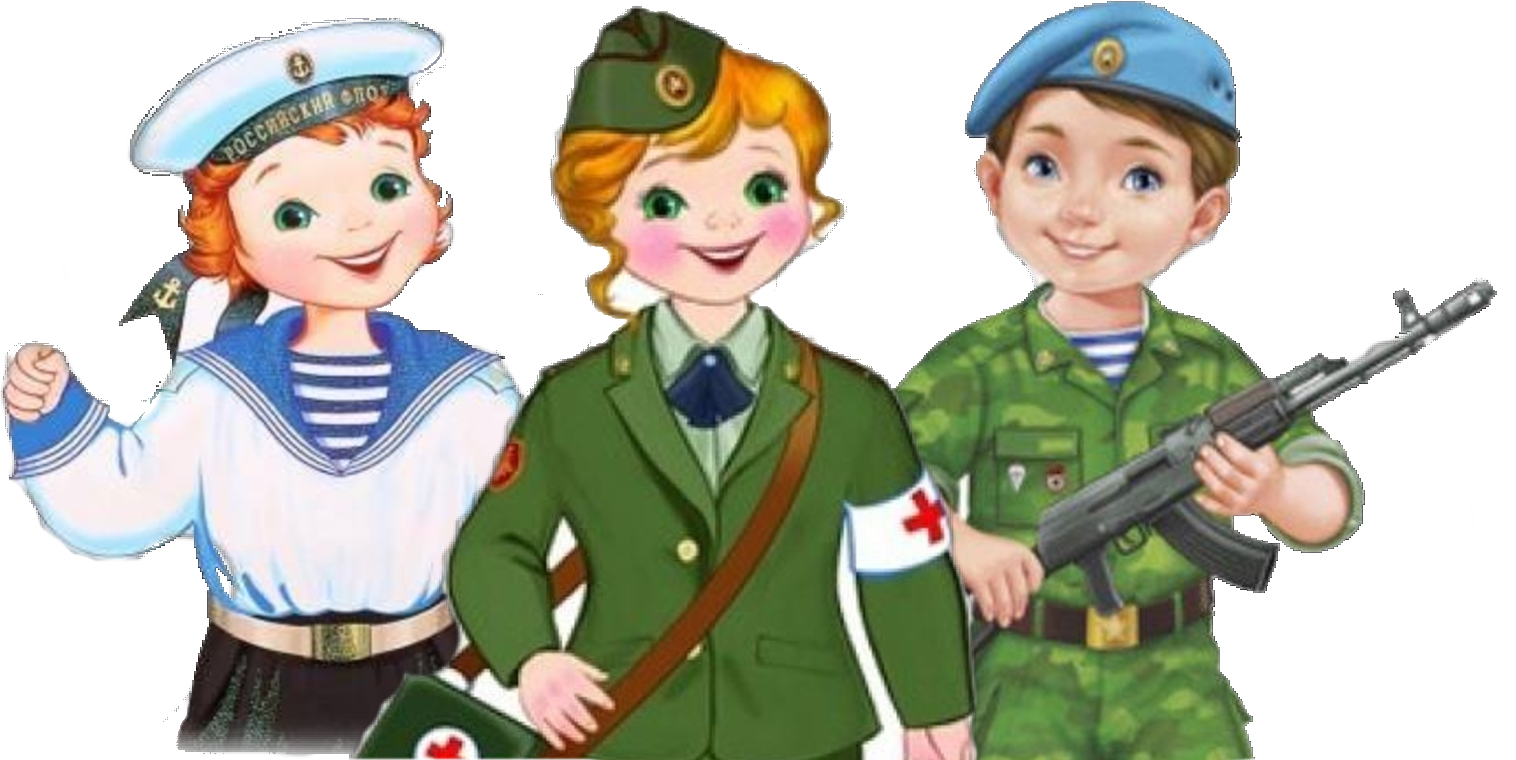 г. Петухово2021          Сценарий праздника «Бравые солдаты» Цели:Вызвать положительные эмоции от спортивного развлечения и отношений между детьми.Задачи:1. Образовательные:- расширять представление детей о государственном празднике День защитника Отечества;- продолжать учить детей играть в различные игры, соблюдая правила;2. Развивающие:- развивать быстроту, ловкость, меткость, сообразительность;          - развивать умение детей   взаимодействовать друг с другом;3. Воспитательные:- воспитывать любовь к Родине; чувство гордости за своих близких (за папу, старшего брата, за дедушку);- воспитывать чувство товарищества;- приобщать детей к праздничной культуре поведения.Дети под музыку заходят в зал и становятся полукругом. В качестве ведущих могут выступать воспитатели группы. В связи с эпидемиологической обстановкой папы на утреннике отсутствуют, но им будет интересно посмотреть видео, какие их дети умнички и как они ловко справились с поставленными задачами.Ведущий:Нашей армии РоссийскойДень рождения в феврале!Слава ей непобедимой!Слава миру на земле!Трубы громкие поют.Нашей армии…Дети: Салют!Ведущий: Добрый вечер дорогие гости (другие воспитатели, администрация детского сада). Сегодня мы собрались, чтобы поздравить наших пап, дедушек, и конечно, наших мальчишек – будущих защитников с 23 февралем – днём Российской Армий, день защитника Отечества. В этот день поздравляют наших военных, людей которых стоят на страже интересов нашего государства.— А сейчас для Вас, стихи, песни, танцы и конкурсы1 ребенокСпешит весна, конец зиме,И папы наши в сборе все.2 ребенокСегодня день особенныйОн раз в году у пап,Поэтому при галстукахВ гостях они сидят.3 ребенокМы вместе постараемся,Чтоб праздник удался,Веселье начинается,Ведь собрались не зря4 ребенокПап любимых поздравляемС днем защитника страны!Быть отважными, желаем,Чтоб гордились ими мы!5 ребенокПап мы любим, уважаем,Их за всё благодарим,От души пап поздравляем,И «спасибо» говорим!6 ребенокВсех мальчишек, всех ребятС праздником поздравим,И учится им на «пять»Дружно пожелаем.7 ребенокВедь солдату овладетьЗнаниями нужно,Чтоб с достоинством нестиВоинскую службу!8 ребенокОчень скоро подрастем-В армию служить пойдем.Будем дом свой охранять.Маму с папой защищать.Ведущий: А сейчас наши ребята исполнят песню«Бравые солдаты»Ведущий: А сейчас наши ребята покажут свою удаль.1 конкурс «Самый быстрый»Приглашаются два участника. Правила игры: пока играет музыка собрать как можно больше (шаров, кубиков и т.д)Ведущий: Молодцы, справились отлично.2 конкурс «Минное поле» (Участвуют мальчики)Правила игры: Дети  запоминают, где расположены мины на поле, затем им завязывают глаза и с завязанными глазами они  должны переходить  по минному полю, так чтобы не задеть мины. 3 конкурс Игра «Собери фигуры» (участвуют мальчики и девочки)По залу разбросаны геометрические фигуры синего и красного цвета. Дети должны собрать фигуры определенного цвета: мальчики – синего цвета, девочки — красного цвета.Ведущий: Вы отлично справились с заданиями!  Но какими еще должны быть солдаты? Конечно, сообразительными. Ведь они должны действовать быстро в любой ситуации, проявлять смекалку.4 конкурс «Зарядка для ума» (для детей)Загадки:От страны своей в дали                                                                       Ходят в море…(Корабли)Льды морские расколол                                  Острым носом …(Ледокол)        Кто там вырулил на взлет?                                                                                                        ( Реактивный самолет)К звездам мчится птица эта,  Обгоняет звук…(ракета)                                                                                            Ведущий: Сейчас ребята, я вас приглашаю на разминку. (Разминка. Дети строятся как на зарядку.)Ведущий: Равняйсь! Смирно! Направо! (дети расходятся по залу)Ровно встали, подтянулись.Руками к солнцу потянулись.Руки, в стороны, вперёд.Делай вправо поворот,Делай влево поворот.Приседаем и встаём,Руками пол мы достаём.И на месте мы шагаем,Ноги выше поднимаем.Дети, стой! Раз-два!Вот и кончилась игра!Ведущий: Молодцы, ребята, а сейчас следующий конкурс.5 конкурс «Меткий Стрелок» (две команды)Дети должны брать из корзины мячики и кидать в цель выигрывает, та команда у которой больше попаданий.9 ребёнокВот и кончился наш праздникИ желаем на прощаниеВсем здоровье укреплятьМышцы крепче накачать10 ребенокПапам всем мы пожелаем,Не стареть и не болеть,Больше спортом заниматься,Чувство юмора иметьВедущий: Отдохнули мы на славу!Победили вы по праву,Похвал достойны и награды,И мы призы вручить всем рады.(Дети показывают, какие открытки они сделали своими руками для пап. А также девочки поздравляют мальчиков)Ведущий: Наш праздник подошел к концу, с праздником Вас!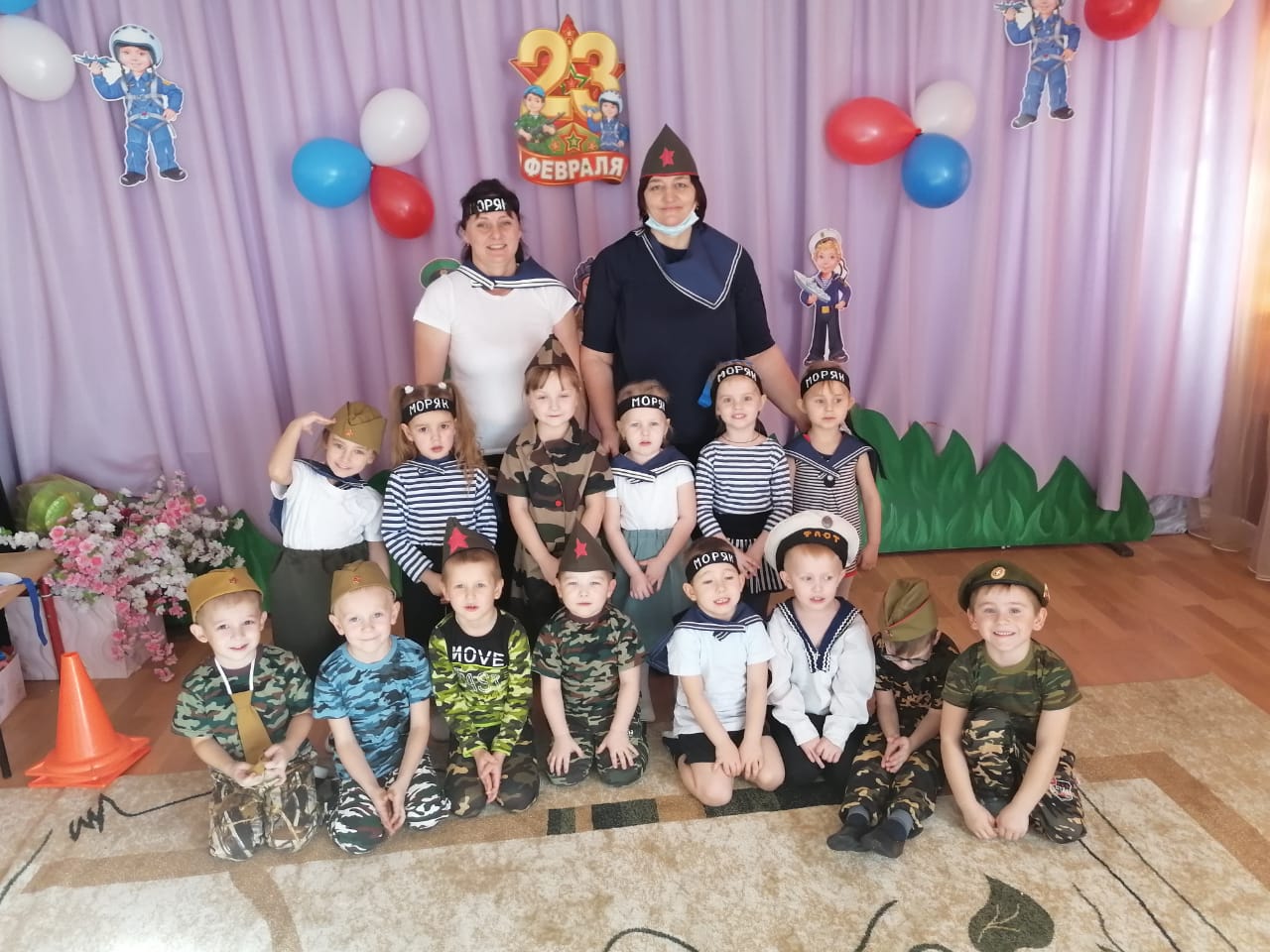 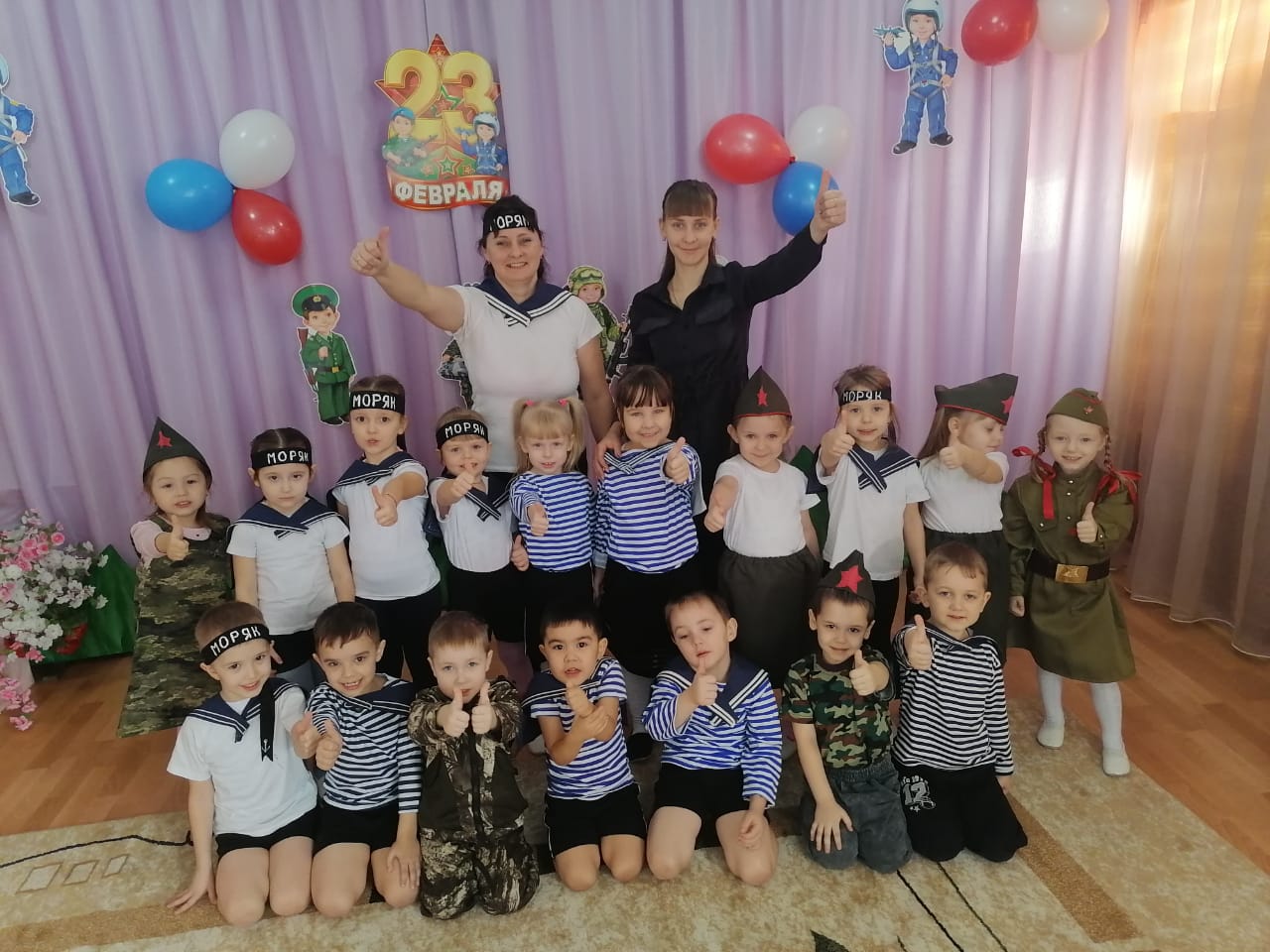 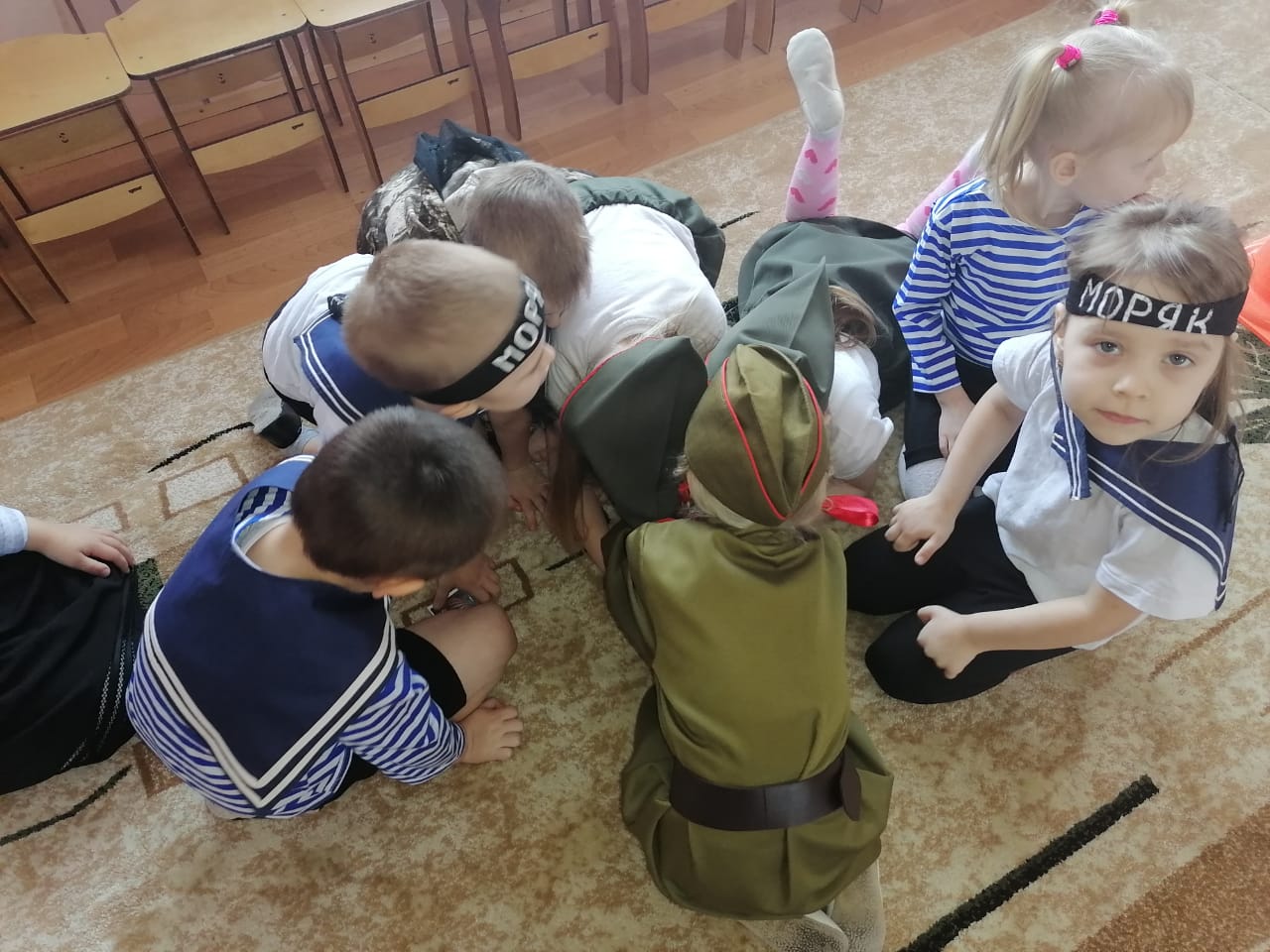 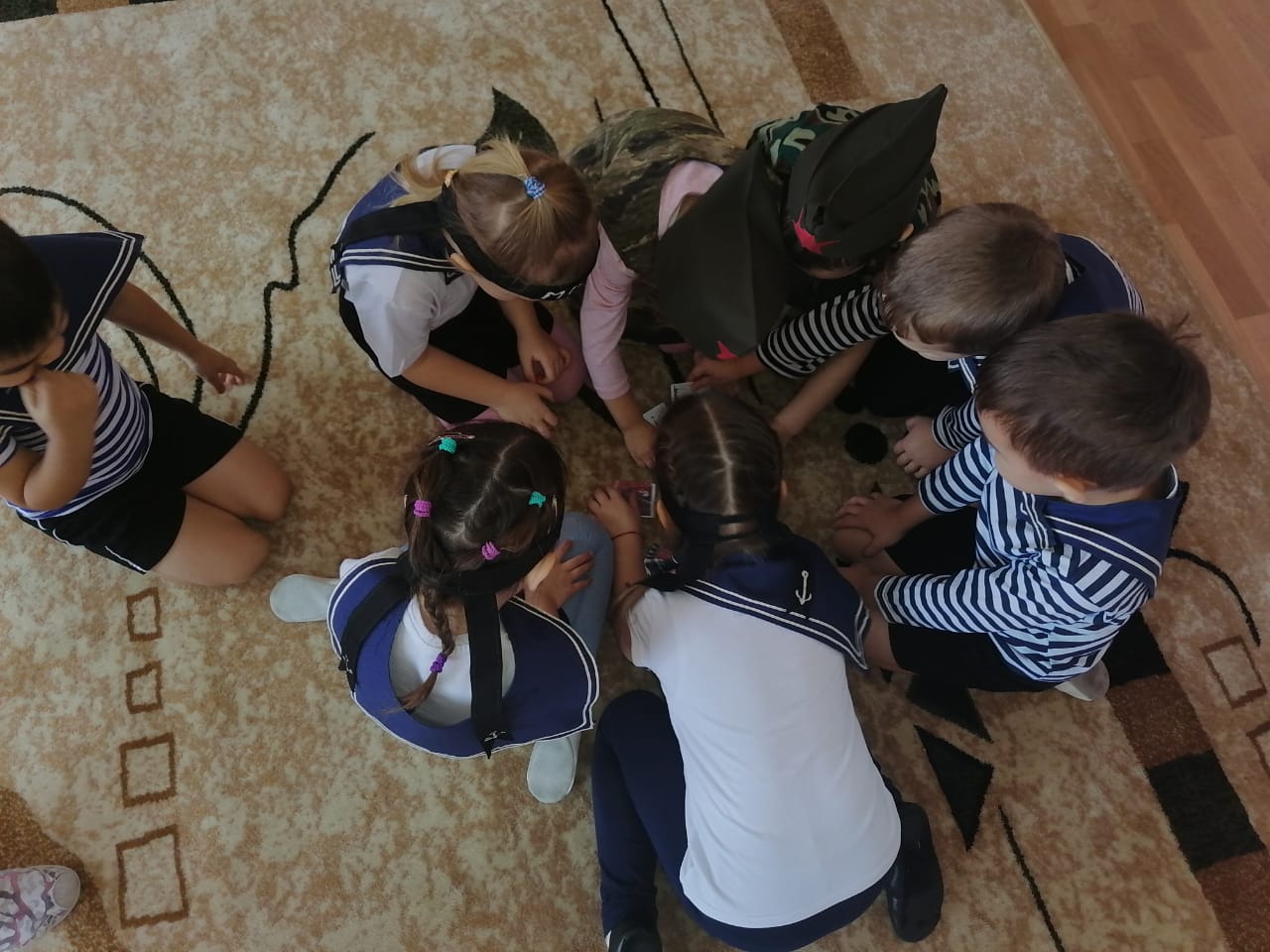 